Solving Systems of Equations MatchingSolve the following systems of equations by any method.  Once you solve each system, record the letter that corresponds to the answer in the blank provided.  Each answer will only be used once.  There are blank graphs on the back if you chose to graph the systems.Answers
A: (24, 3)	   B: (8, 4)	    C: (12, 17)	    	D: No Solution		E: (2, 1)	
F: (3, 5)	   G: (8, 2)	    H: (-6, -1)		I: (4, 1)		J: Infinitely Many Solutions1.  		Answer: ______			2. 	  	Answer: ______
   						    3. 		Answer: ______			4. 		Answer: ______
    							    5. 		Answer: ______			6. 	Answer: ______
    						    		7. 		Answer: ______			8. 		Answer: ______
     						    9. 		Answer: ______			10. 	Answer: ______
   							      If you decide to use the graphs, please number them.# ____								#____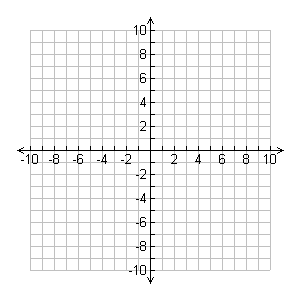 # ____								#____